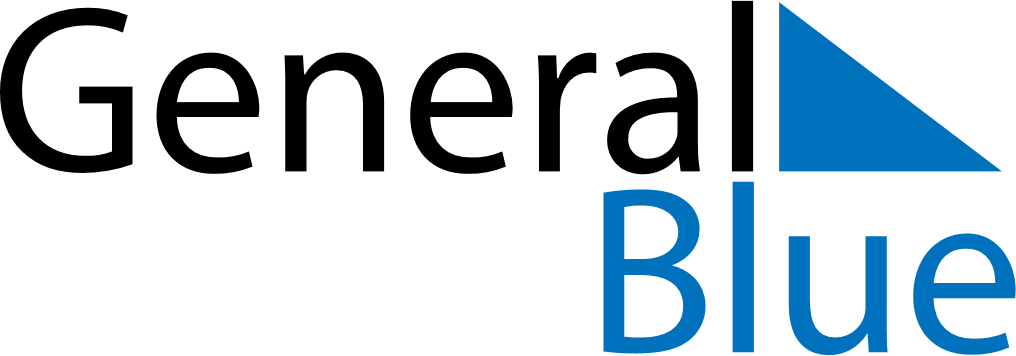 January 1826January 1826January 1826January 1826January 1826SundayMondayTuesdayWednesdayThursdayFridaySaturday12345678910111213141516171819202122232425262728293031